Народное творчество.«Колыбельные песни»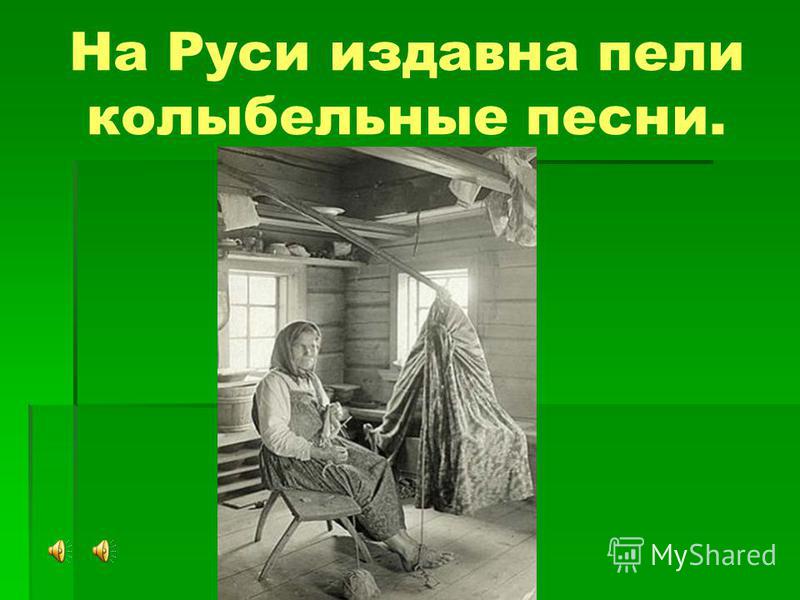 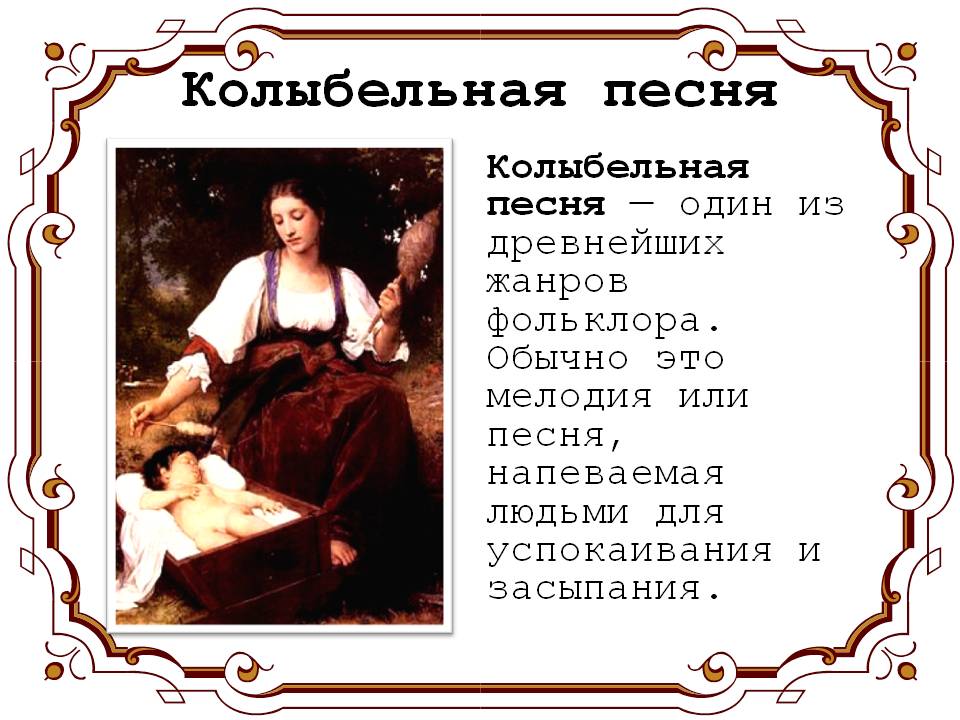 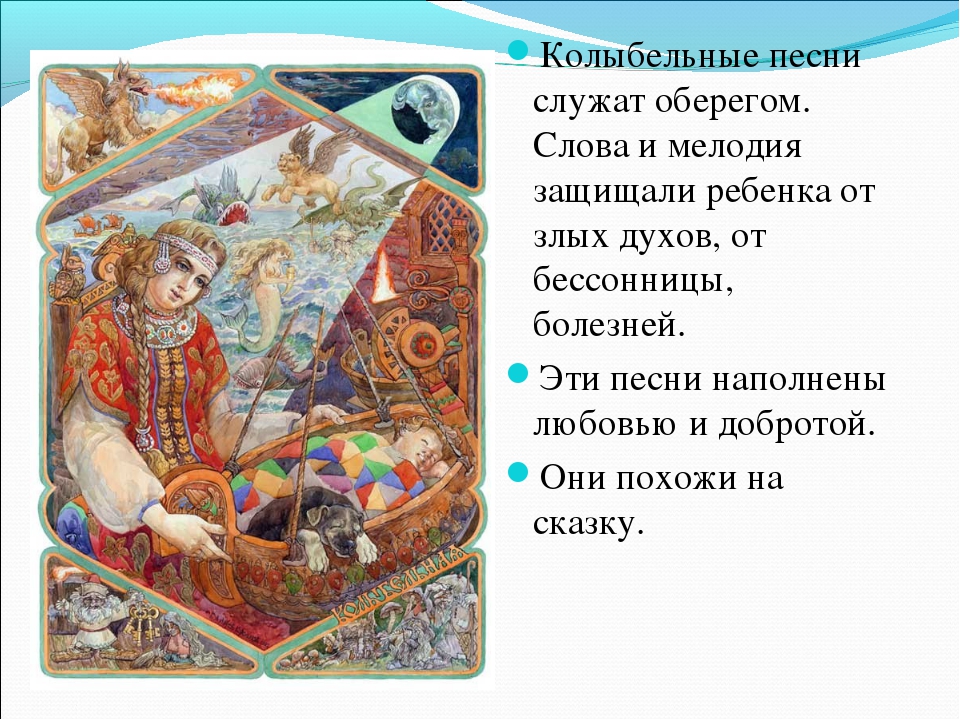 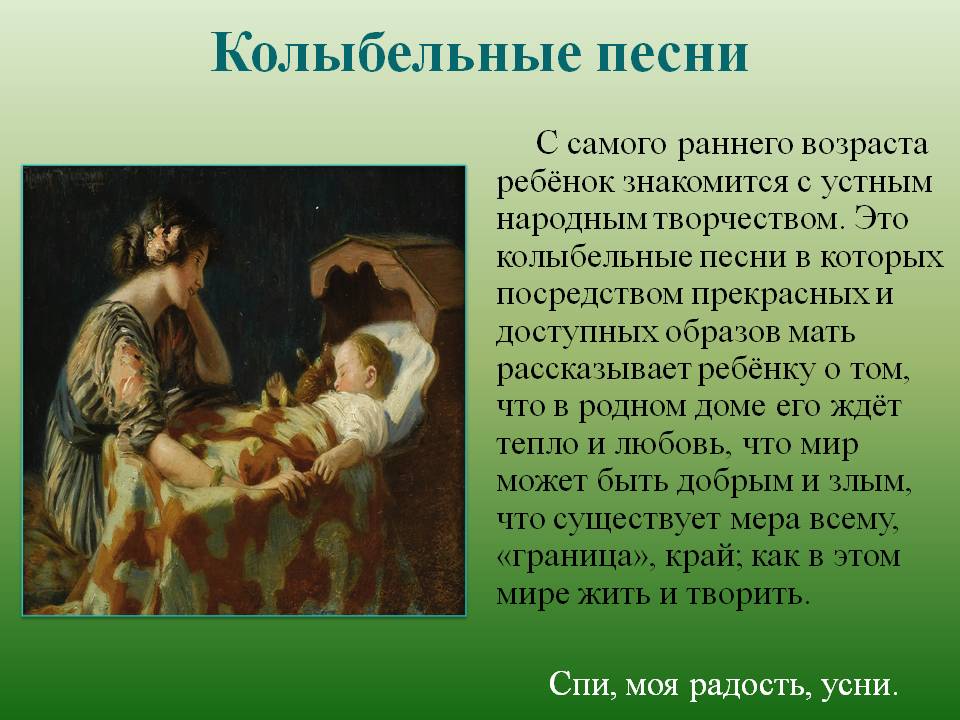 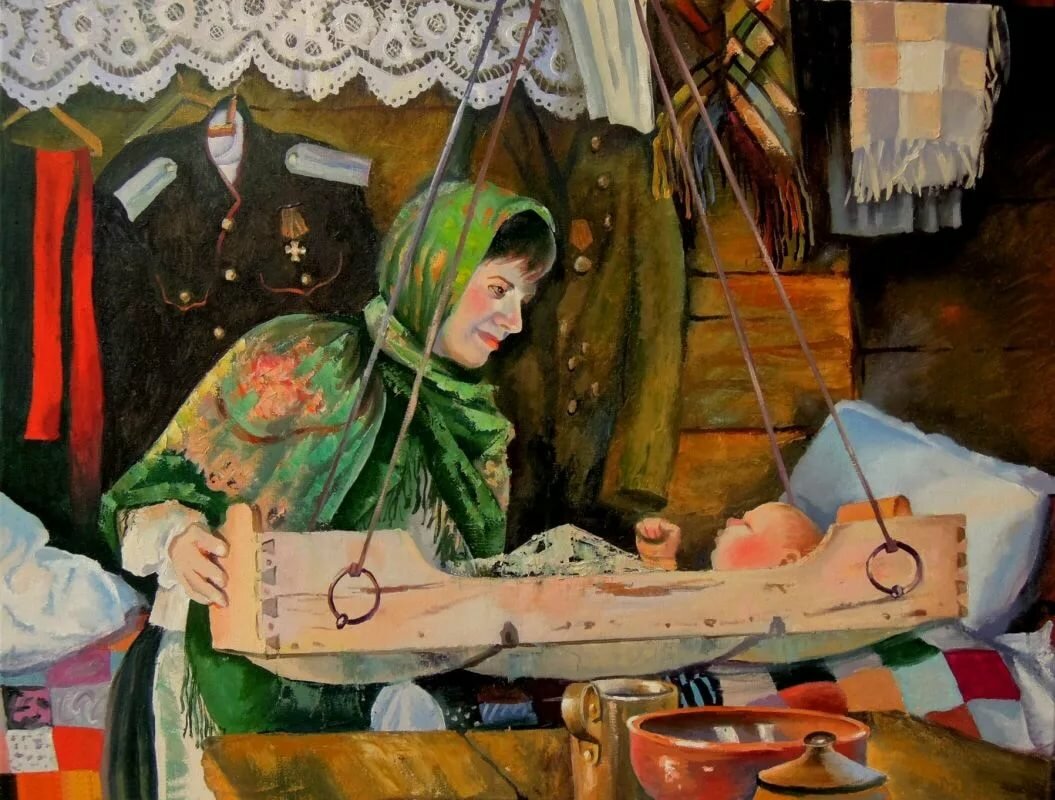 